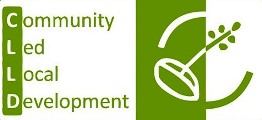 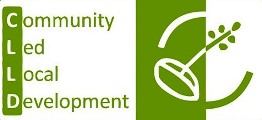 Στα πλαίσια της νέας προγραμματικής περιόδου o Δήμος Δυτικής Μάνης και η Αναπτυξιακή Μεσσηνίας –Αναπτυξιακή Α.Ε. ΟΤΑ διοργανώνουν ενημερωτική εκδήλωση με θέμα:«Σχεδιάζοντας τη νέα πρόταση Leader 2014-2020-C.L.L.D στη Μεσσηνία»τη Δευτέρα 18 Απριλίου 2016 & ώρα 19:00 στην αίθουσα Δημοτικού Συμβουλίου του Δήμου Δυτικής Μάνης στην Καρδαμύλη. Η παρουσία και η ενεργή συμμετοχή σας θα συμβάλει στο σχεδιασμό μιας ολοκληρωμένης πρότασης προσαρμοσμένης στις δυνατότητες και τις ανάγκες της Μεσσηνίας.         Ο Δήμαρχος 						 Ο Πρόεδρος της ΑΝ.ΜΕΣ.Α.Ε. ΟΤΑ      Ιωάννης Μαραμπέας					         Ιωάννης ΑργυράκηςΑναπτυξιακή Μεσσηνίας Α.Α.Ε.ΟΤΑΟμήρου & Μαιζώνος 50, Καλαμάτα Τ.Κ. 24132Τηλ.: 27210-96120, Φαξ: 27210-96121				Ηλεκτρονικό ταχυδρομείο: anmess@otenet.gr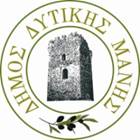 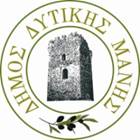 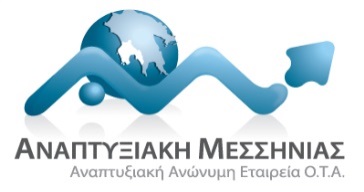 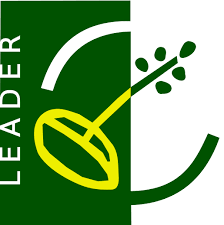 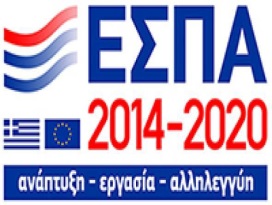 